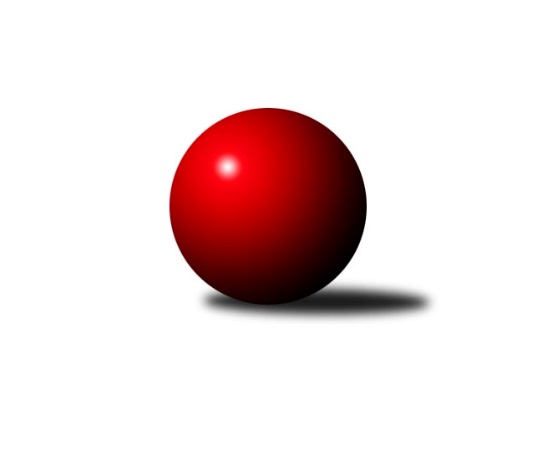 Č.9Ročník 2021/2022	7.11.2021Nejlepšího výkonu v tomto kole: 2657 dosáhlo družstvo: KK Orel TelniceJihomoravský KP1 sever 2021/2022Výsledky 9. kolaSouhrnný přehled výsledků:KK Mor.Slávia Brno B	- KK Velen Boskovice 	5:3	2613:2547	7.0:5.0	3.11.KS Devítka Brno	- KK Slovan Rosice C	3:5	2441:2478	5.0:7.0	3.11.KK Mor.Slávia Brno D	- SK Brno Žabovřesky 	2:6	2491:2582	4.0:8.0	5.11.TJ Sokol Husovice D	- KK Orel Telnice	2:6	2641:2657	6.0:6.0	5.11.KK Orel Ivančice	- SKK Veverky Brno	6:2	2431:2393	7.0:5.0	5.11.SOS Židenice	- TJ Sokol Brno IV		dohrávka		14.12.Tabulka družstev:	1.	KK Orel Telnice	8	7	0	1	46.5 : 17.5 	62.0 : 34.0 	 2588	14	2.	TJ Sokol Brno IV	8	6	0	2	43.5 : 20.5 	62.5 : 33.5 	 2515	12	3.	SK Brno Žabovřesky	8	6	0	2	41.5 : 22.5 	57.0 : 39.0 	 2580	12*	4.	KK Orel Ivančice	8	4	1	3	30.0 : 34.0 	46.0 : 50.0 	 2426	9	5.	KK Mor.Slávia Brno D	8	4	0	4	30.0 : 34.0 	39.5 : 56.5 	 2430	8	6.	KK Mor.Slávia Brno C	8	4	0	4	24.5 : 39.5 	35.5 : 60.5 	 2401	8	7.	KK Velen Boskovice	9	3	2	4	37.0 : 35.0 	58.5 : 49.5 	 2441	8	8.	SOS Židenice	6	3	1	2	26.0 : 22.0 	36.5 : 35.5 	 2462	7	9.	KK Mor.Slávia Brno B	8	3	1	4	29.0 : 35.0 	45.0 : 51.0 	 2529	7	10.	SKK Veverky Brno	8	3	0	5	29.5 : 34.5 	48.0 : 48.0 	 2425	6	11.	TJ Sokol Husovice D	8	3	0	5	29.0 : 35.0 	46.5 : 49.5 	 2457	6	12.	KS Devítka Brno	7	1	1	5	20.0 : 36.0 	36.0 : 48.0 	 2356	3	13.	KK Slovan Rosice C	8	1	0	7	21.5 : 42.5 	39.0 : 57.0 	 2447	2  * Družstvu SK Brno Žabovřesky budou v konečné tabulce odečteny 2 body
Podrobné výsledky kola:	 KK Mor.Slávia Brno B	2613	5:3	2547	KK Velen Boskovice 	Ondřej Němec	 	 226 	 222 		448 	 2:0 	 396 	 	180 	 216		Jaromír Zukal	Jan Bernatík	 	 217 	 211 		428 	 1:1 	 449 	 	215 	 234		Petr Ševčík	Veronika Semmler	 	 231 	 204 		435 	 0:2 	 458 	 	238 	 220		Antonín Pitner	Petr Lang	 	 215 	 231 		446 	 1:1 	 416 	 	218 	 198		František Ševčík	Dalibor Lang	 	 209 	 216 		425 	 1:1 	 463 	 	200 	 263		Petr Papoušek	Ivo Hostinský	 	 233 	 198 		431 	 2:0 	 365 	 	175 	 190		Ivo Marečekrozhodčí: Jan BernatíkNejlepší výkon utkání: 463 - Petr Papoušek	 KS Devítka Brno	2441	3:5	2478	KK Slovan Rosice C	Stanislav Barva	 	 204 	 201 		405 	 1:1 	 402 	 	197 	 205		Radim Švihálek	Lucie Kulendíková	 	 170 	 212 		382 	 0:2 	 445 	 	228 	 217		Kamil Ondroušek	Oldřich Kopal	 	 184 	 212 		396 	 1:1 	 395 	 	206 	 189		Vladimír Malý	Jaroslav Sedlář	 	 208 	 233 		441 	 2:0 	 398 	 	181 	 217		Alena Bružová	Jiří Černohlávek	 	 222 	 203 		425 	 1:1 	 444 	 	209 	 235		Magda Winterová	Jaroslav Sláma	 	 202 	 190 		392 	 0:2 	 394 	 	203 	 191		Alfréd Peřinarozhodčí:  Vedoucí družstevNejlepší výkon utkání: 445 - Kamil Ondroušek	 KK Mor.Slávia Brno D	2491	2:6	2582	SK Brno Žabovřesky 	Michaela Šimková	 	 207 	 222 		429 	 2:0 	 408 	 	200 	 208		Eduard Ostřížek	Marika Celbrová	 	 202 	 206 		408 	 0:2 	 443 	 	222 	 221		Richard Coufal	Radka Šindelářová	 	 188 	 231 		419 	 1:1 	 442 	 	221 	 221		Oldřich Šikula	Martin Večerka	 	 183 	 213 		396 	 0:2 	 458 	 	209 	 249		Milan Hepnárek	František Kramář	 	 218 	 205 		423 	 0:2 	 430 	 	221 	 209		Petr Kouřil	Tereza Nová	 	 215 	 201 		416 	 1:1 	 401 	 	225 	 176		Vladimír Vondráčekrozhodčí:  Vedoucí družstevNejlepší výkon utkání: 458 - Milan Hepnárek	 TJ Sokol Husovice D	2641	2:6	2657	KK Orel Telnice	Petr Trusina	 	 224 	 258 		482 	 1:1 	 456 	 	247 	 209		Jiří Dvořák	Petr Chovanec	 	 201 	 232 		433 	 1:1 	 436 	 	213 	 223		Josef Král	Tomáš Peřina	 	 210 	 236 		446 	 1:1 	 456 	 	255 	 201		Jiří Šimeček	Jan Veselovský	 	 195 	 210 		405 	 1:1 	 417 	 	213 	 204		Milan Mikáč	Jiří Rauschgold	 	 206 	 227 		433 	 1:1 	 430 	 	222 	 208		Mirek Mikáč	Igor Sedlák	 	 217 	 225 		442 	 1:1 	 462 	 	253 	 209		Pavel Dvořákrozhodčí:  Vedoucí družstevNejlepší výkon utkání: 482 - Petr Trusina	 KK Orel Ivančice	2431	6:2	2393	SKK Veverky Brno	Štěpán Maša	 	 197 	 204 		401 	 2:0 	 363 	 	178 	 185		Martin Doležal	Vojtěch Šmarda	 	 196 	 215 		411 	 2:0 	 363 	 	173 	 190		Lubomír Böhm	Ondřej Peterka	 	 180 	 200 		380 	 0:2 	 391 	 	185 	 206		Jana Pavlů	Petr Kremláček	 	 183 	 206 		389 	 1:1 	 388 	 	198 	 190		Vladimír Veselý	Martin Maša	 	 238 	 232 		470 	 2:0 	 445 	 	230 	 215		Petr Večeřa	Jaromír Klika	 	 212 	 168 		380 	 0:2 	 443 	 	226 	 217		Tomáš Rakrozhodčí: František ZemekNejlepší výkon utkání: 470 - Martin MašaPořadí jednotlivců:	jméno hráče	družstvo	celkem	plné	dorážka	chyby	poměr kuž.	Maximum	1.	Marek Rozsíval 	TJ Sokol Brno IV	462.88	310.3	152.6	1.8	4/4	(484)	2.	Ondřej Němec 	KK Mor.Slávia Brno B	456.11	319.9	136.2	4.4	3/4	(481)	3.	Pavel Dvořák 	KK Orel Telnice	445.31	298.2	147.1	3.4	4/5	(475)	4.	Petr Večeřa 	SKK Veverky Brno	441.65	285.3	156.4	3.1	5/5	(472)	5.	Oldřich Kopal 	KS Devítka Brno	438.42	303.8	134.7	4.8	3/3	(471)	6.	Oldřich Šikula 	SK Brno Žabovřesky 	438.30	308.5	129.8	6.4	5/5	(481)	7.	Jiří Dvořák 	KK Orel Telnice	438.20	297.0	141.2	3.1	5/5	(480)	8.	Magda Winterová 	KK Slovan Rosice C	437.60	303.0	134.6	6.0	5/5	(478)	9.	Miroslav Vítek 	TJ Sokol Brno IV	437.38	302.0	135.4	4.8	4/4	(481)	10.	Richard Coufal 	SK Brno Žabovřesky 	436.70	306.2	130.5	5.6	5/5	(454)	11.	Tomáš Rak 	SKK Veverky Brno	436.69	297.8	138.9	4.8	4/5	(447)	12.	Jiří Šimeček 	KK Orel Telnice	433.40	292.7	140.7	4.0	5/5	(460)	13.	Milan Hepnárek 	SK Brno Žabovřesky 	433.00	294.3	138.7	6.1	5/5	(464)	14.	Lukáš Chadim 	TJ Sokol Brno IV	431.92	298.3	133.6	7.1	4/4	(451)	15.	Petr Kouřil 	SK Brno Žabovřesky 	431.30	298.9	132.4	4.9	5/5	(449)	16.	František Kramář 	KK Mor.Slávia Brno D	431.25	289.2	142.1	5.4	4/5	(457)	17.	František Ševčík 	KK Velen Boskovice 	431.25	296.4	134.9	6.4	6/6	(471)	18.	Josef Král 	KK Orel Telnice	431.08	304.0	127.1	4.8	4/5	(455)	19.	Antonín Pitner 	KK Velen Boskovice 	430.60	296.5	134.1	6.3	5/6	(467)	20.	Ladislav Majer 	SOS Židenice	429.17	291.3	137.9	4.3	3/3	(477)	21.	Veronika Semmler 	KK Mor.Slávia Brno B	428.50	290.2	138.4	5.6	4/4	(479)	22.	Jiří Krev 	SOS Židenice	427.83	301.3	126.6	6.5	3/3	(458)	23.	Milan Mikáč 	KK Orel Telnice	427.80	289.3	138.5	5.3	5/5	(482)	24.	Petr Woller 	SOS Židenice	427.42	287.9	139.5	5.2	3/3	(448)	25.	Ivo Hostinský 	KK Mor.Slávia Brno B	425.55	295.7	129.9	4.6	4/4	(450)	26.	Martin Zubatý 	SKK Veverky Brno	423.06	294.9	128.1	5.4	4/5	(455)	27.	Zdenek Pokorný 	KK Orel Telnice	422.42	287.9	134.5	4.7	4/5	(460)	28.	Petr Papoušek 	KK Velen Boskovice 	422.30	289.7	132.6	7.7	5/6	(463)	29.	Petr Žažo 	KK Mor.Slávia Brno C	420.95	294.5	126.5	6.7	4/4	(475)	30.	Kamil Ondroušek 	KK Slovan Rosice C	420.73	287.5	133.2	7.1	5/5	(454)	31.	Igor Sedlák 	TJ Sokol Husovice D	420.45	295.9	124.6	6.2	5/5	(462)	32.	Dalibor Lang 	KK Mor.Slávia Brno B	419.65	291.1	128.6	8.2	4/4	(455)	33.	Jiří Rauschgold 	TJ Sokol Husovice D	419.58	299.9	119.7	7.2	4/5	(501)	34.	Eduard Ostřížek 	SK Brno Žabovřesky 	419.40	289.4	130.0	8.1	5/5	(451)	35.	Jan Svoboda 	KK Orel Ivančice	419.33	294.3	125.0	5.0	3/4	(483)	36.	Petr Trusina 	TJ Sokol Husovice D	418.80	295.7	123.2	6.2	5/5	(482)	37.	Vladimír Vondráček 	SK Brno Žabovřesky 	418.25	297.4	120.9	7.6	4/5	(437)	38.	Pavel Suchan 	SOS Židenice	415.78	291.8	124.0	6.8	3/3	(436)	39.	Jana Fialová 	KK Velen Boskovice 	415.00	291.1	123.9	7.9	5/6	(427)	40.	Radim Kozumplík 	TJ Sokol Husovice D	414.75	287.3	127.5	7.8	4/5	(446)	41.	Jaromír Klika 	KK Orel Ivančice	413.38	283.4	129.9	7.9	4/4	(452)	42.	Jaroslav Sláma 	KS Devítka Brno	413.17	282.8	130.3	9.3	2/3	(443)	43.	Filip Žažo 	KK Mor.Slávia Brno C	412.69	285.8	126.9	5.7	4/4	(431)	44.	Jiří Černohlávek 	KS Devítka Brno	412.67	285.0	127.7	7.0	2/3	(439)	45.	Jaroslav Sedlář 	KS Devítka Brno	412.25	284.9	127.3	7.3	3/3	(467)	46.	Alfréd Peřina 	KK Slovan Rosice C	412.25	285.3	127.0	6.6	4/5	(437)	47.	Jan Bernatík 	KK Mor.Slávia Brno B	411.85	292.9	119.0	9.3	4/4	(428)	48.	Petr Lang 	KK Mor.Slávia Brno B	411.75	293.3	118.5	8.7	4/4	(449)	49.	Vladimír Veselý 	SKK Veverky Brno	410.88	291.1	119.8	7.1	4/5	(436)	50.	Tereza Nová 	KK Mor.Slávia Brno D	410.25	288.6	121.7	6.2	5/5	(452)	51.	Zdeněk Žižlavský 	KK Mor.Slávia Brno C	407.75	275.5	132.3	8.3	4/4	(450)	52.	Petr Kremláček 	KK Orel Ivančice	406.33	276.6	129.8	6.3	3/4	(430)	53.	Petr Juránek 	KS Devítka Brno	406.33	277.3	129.0	8.0	3/3	(424)	54.	Petr Chovanec 	TJ Sokol Husovice D	402.44	280.5	121.9	7.6	4/5	(435)	55.	Radoslav Rozsíval 	TJ Sokol Brno IV	399.75	286.6	113.2	9.3	4/4	(438)	56.	Alena Bružová 	KK Slovan Rosice C	399.67	284.5	115.1	11.7	5/5	(453)	57.	Radka Šindelářová 	KK Mor.Slávia Brno D	399.13	276.1	123.0	7.9	5/5	(424)	58.	Ivana Majerová 	SOS Židenice	398.67	294.7	104.0	12.8	2/3	(432)	59.	Miroslav Oujezdský 	KK Mor.Slávia Brno C	397.75	291.1	106.7	12.9	4/4	(463)	60.	Petr Ševčík 	KK Velen Boskovice 	393.50	276.1	117.4	7.5	4/6	(449)	61.	Ivo Mareček 	KK Velen Boskovice 	393.25	277.0	116.3	11.4	4/6	(430)	62.	Josef Polák 	KK Mor.Slávia Brno C	385.95	270.5	115.5	12.1	4/4	(422)	63.	Stanislav Barva 	KS Devítka Brno	384.08	266.7	117.4	9.9	3/3	(417)	64.	Ondřej Peterka 	KK Orel Ivančice	383.75	276.8	106.9	11.6	4/4	(421)	65.	Zdeněk Ondráček 	KK Mor.Slávia Brno C	379.83	277.5	102.3	13.3	4/4	(415)	66.	Lubomír Böhm 	SKK Veverky Brno	377.75	272.5	105.3	10.5	4/5	(403)	67.	Věra Matevová 	SOS Židenice	377.00	269.0	108.0	11.0	3/3	(410)	68.	Radka Rosendorfová 	TJ Sokol Brno IV	374.50	265.3	109.3	9.3	4/4	(402)	69.	Štěpán Kalas 	KK Mor.Slávia Brno D	373.25	260.5	112.8	13.5	4/5	(402)	70.	Jiří Martínek 	KS Devítka Brno	366.50	257.0	109.5	13.0	2/3	(430)	71.	Lucie Kulendíková 	KS Devítka Brno	356.00	255.4	100.6	14.4	2/3	(382)		Martin Maša 	KK Orel Ivančice	449.75	301.3	148.5	2.9	2/4	(470)		Cyril Vaško 	KS Devítka Brno	447.00	281.0	166.0	8.0	1/3	(447)		Petr Vyhnalík 	KK Slovan Rosice C	442.00	292.0	150.0	7.0	2/5	(449)		Pavel Mecerod 	KK Slovan Rosice C	431.67	303.8	127.8	6.2	2/5	(451)		Mirek Mikáč 	KK Orel Telnice	431.11	295.7	135.4	5.9	3/5	(482)		Zdeněk Kouřil 	SK Brno Žabovřesky 	431.00	292.0	139.0	9.0	1/5	(431)		Roman Janderka 	KK Mor.Slávia Brno D	429.11	300.0	129.1	4.7	3/5	(435)		Tomáš Peřina 	TJ Sokol Husovice D	427.00	296.5	130.5	4.5	2/5	(446)		Jaromíra Čáslavská 	SKK Veverky Brno	424.00	297.3	126.8	5.5	1/5	(439)		Marika Celbrová 	KK Mor.Slávia Brno C	418.00	289.5	128.5	6.8	2/4	(437)		Zdeněk Holoubek 	TJ Sokol Brno IV	418.00	290.5	127.5	5.8	2/4	(431)		Vojtěch Šmarda 	KK Orel Ivančice	416.00	285.0	131.0	7.7	2/4	(428)		Soňa Lahodová 	SOS Židenice	415.50	274.5	141.0	5.0	1/3	(416)		Karel Gabrhel 	TJ Sokol Husovice D	414.00	297.0	117.0	12.5	2/5	(452)		Lukáš Lehocký 	TJ Sokol Husovice D	413.00	284.0	129.0	6.0	1/5	(413)		Petra Rejchrtová 	KK Mor.Slávia Brno D	412.67	280.7	132.0	8.0	3/5	(423)		Zdeněk Mrkvica 	KK Orel Ivančice	412.00	288.0	124.0	4.5	2/4	(413)		František Hrazdíra 	KK Orel Telnice	410.25	289.1	121.1	4.6	2/5	(477)		Michaela Šimková 	KK Mor.Slávia Brno D	410.00	279.0	131.0	6.2	2/5	(429)		Petr Berka 	TJ Sokol Brno IV	409.83	286.7	123.2	9.3	2/4	(448)		Petr Michálek 	KK Velen Boskovice 	409.50	283.2	126.3	6.8	3/6	(431)		Josef Tesař 	KK Slovan Rosice C	407.00	277.0	130.0	11.0	1/5	(407)		Jan Veselovský 	TJ Sokol Husovice D	404.17	286.3	117.9	9.4	3/5	(428)		Martin Večerka 	KK Mor.Slávia Brno D	403.50	277.8	125.8	8.5	2/5	(418)		Milan Čech 	KK Slovan Rosice C	402.25	283.8	118.5	5.3	2/5	(432)		Radim Švihálek 	KK Slovan Rosice C	402.00	280.0	122.0	10.0	1/5	(402)		Adam Eliáš 	KK Orel Ivančice	401.50	289.5	112.0	9.0	2/4	(414)		Štěpán Maša 	KK Orel Ivančice	401.00	292.0	109.0	15.0	1/4	(401)		Robert Pacal 	TJ Sokol Husovice D	400.00	293.0	107.0	11.0	1/5	(400)		Jaroslav Komárek 	TJ Sokol Brno IV	396.00	272.0	124.0	4.0	1/4	(396)		Jiří Kisling 	KK Mor.Slávia Brno D	395.33	282.0	113.3	8.7	2/5	(417)		Jan Pípal 	KK Orel Ivančice	394.00	278.5	115.5	10.5	2/4	(418)		Petr Vaňura 	KK Slovan Rosice C	392.75	282.8	110.0	9.0	2/5	(419)		Jana Pavlů 	SKK Veverky Brno	390.89	283.0	107.9	10.7	3/5	(457)		Vladimír Malý 	KK Slovan Rosice C	389.33	277.0	112.3	12.0	3/5	(400)		František Uher 	SKK Veverky Brno	387.33	283.0	104.3	12.3	3/5	(418)		Libuše Janková 	TJ Sokol Brno IV	386.00	273.0	113.0	9.0	1/4	(386)		Rudolf Zouhar 	TJ Sokol Brno IV	383.00	270.0	113.0	10.0	1/4	(383)		Lenka Indrová 	KK Mor.Slávia Brno C	382.67	274.3	108.3	9.3	1/4	(420)		Milan Kučera 	KK Mor.Slávia Brno B	380.50	265.5	115.0	9.0	2/4	(391)		Radek Stříž 	KK Velen Boskovice 	376.33	262.7	113.7	11.3	1/6	(387)		Jan Tichák 	KK Slovan Rosice C	374.67	276.8	97.8	12.7	3/5	(426)		Ondřej Šipl 	KK Orel Ivančice	366.50	266.0	100.5	14.0	2/4	(377)		Renata Binková 	SOS Židenice	364.50	262.5	102.0	13.5	1/3	(390)		Jaromír Zukal 	KK Velen Boskovice 	364.50	263.5	101.0	16.5	2/6	(396)		Josef Němeček 	KK Mor.Slávia Brno C	356.00	267.0	89.0	15.0	1/4	(356)		Martin Doležal 	SKK Veverky Brno	355.50	268.0	87.5	16.5	2/5	(363)		Milan Sklenák 	KK Mor.Slávia Brno D	351.00	241.0	110.0	11.0	1/5	(351)		Alois Látal 	KK Velen Boskovice 	347.50	265.5	82.0	16.0	2/6	(381)		David Raška 	SKK Veverky Brno	340.00	262.0	78.0	20.0	1/5	(340)		Radek Hnilička 	SKK Veverky Brno	328.00	240.0	88.0	16.0	1/5	(328)		Vítězslav Kopal 	KS Devítka Brno	273.00	212.0	61.0	27.0	1/3	(273)Sportovně technické informace:Starty náhradníků:registrační číslo	jméno a příjmení 	datum startu 	družstvo	číslo startu26622	Lubomír Böhm	05.11.2021	SKK Veverky Brno	4x26549	Martin Doležal	05.11.2021	SKK Veverky Brno	2x24549	Marika Celbrová	05.11.2021	KK Mor.Slávia Brno D	3x26087	Radim Švihálek	03.11.2021	KK Slovan Rosice C	1x23249	Martin Večerka	05.11.2021	KK Mor.Slávia Brno D	3x23024	Tomáš Peřina	05.11.2021	TJ Sokol Husovice D	3x
Hráči dopsaní na soupisku:registrační číslo	jméno a příjmení 	datum startu 	družstvo	25792	Štěpán Maša	05.11.2021	KK Orel Ivančice	Program dalšího kola:10. kolo10.11.2021	st	17:00	SKK Veverky Brno - KK Mor.Slávia Brno D	10.11.2021	st	18:00	KK Mor.Slávia Brno C - TJ Sokol Husovice D	11.11.2021	čt	17:00	SK Brno Žabovřesky  - KS Devítka Brno	11.11.2021	čt	18:00	KK Slovan Rosice C - SOS Židenice	12.11.2021	pá	17:00	KK Orel Telnice - KK Orel Ivančice	12.11.2021	pá	17:00	TJ Sokol Brno IV - KK Mor.Slávia Brno B				KK Velen Boskovice  - -- volný los --	Nejlepší šestka kola - absolutněNejlepší šestka kola - absolutněNejlepší šestka kola - absolutněNejlepší šestka kola - absolutněNejlepší šestka kola - dle průměru kuželenNejlepší šestka kola - dle průměru kuželenNejlepší šestka kola - dle průměru kuželenNejlepší šestka kola - dle průměru kuželenNejlepší šestka kola - dle průměru kuželenPočetJménoNázev týmuVýkonPočetJménoNázev týmuPrůměr (%)Výkon3xPetr TrusinaHusovice D4823xPetr TrusinaHusovice D112.594822xMartin MašaIvančice4702xMartin MašaIvančice112.374701xPetr PapoušekBoskovice4632xPetr PapoušekBoskovice108.464634xPavel DvořákTelnice4623xPavel DvořákTelnice107.924622xMilan HepnárekŽabovřesky4582xAntonín PitnerBoskovice107.294583xAntonín PitnerBoskovice4582xMilan HepnárekŽabovřesky107.29458